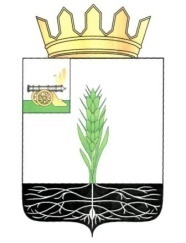 АДМИНИСТРАЦИЯ МУНИЦИПАЛЬНОГО ОБРАЗОВАНИЯ 
«ПОЧИНКОВСКИЙ РАЙОН» СМОЛЕНСКОЙ ОБЛАСТИП О С Т А Н О В Л Е Н И Е Администрация муниципального образования «Починковский район» Смоленской области  п о с т а н о в л я е т:1.Внести в постановление Администрации муниципального образования «Починковский район» Смоленской области от 24.12.2014г. № 174 «Об утверждении  муниципальной программы  «Создание условий для обеспечения качественными услугами ЖКХ и благоустройство муниципального образования Починковского городского поселения Починковского района Смоленской области» (в редакции постановлений Администрации муниципального образования «Починковский район» Смоленской области от 19.03.2015г. №35,  от 03.04.2015г. №48, от 15.07.2015г. №81, от 18.08.2015г. №91, от 04.09.2015г. №96, от 17.09.2015г. №100, от 30.09.2015г. №106, от 15.10.2015г. №114, от 23.10.2015г. №120,  от 03.02.2016г. №21, от 11.03.2016г. № 36, от 26.05.2016г. №112, от 13.07.2016г. №143, от 25.07.2016г.№162, от 14.10.2016г. №202, от 27.01.2017г. №17-адм, от 23.03.2017г. №75-адм, от 04.04.2018г. №45-адм, от 01.10.2018 №0126-адм, от 03.12.2018 № 0157-адм, от 21.11.2019 №0134-адм, от 26.02.2020 №0055-адм, от 22.03.2021 №36-адм, от 21.04.2021 № 52-адм), следующие изменения:1) в паспорте муниципальной программы:- позицию «Объемы ассигнований муниципальной программы (по годам реализации и в разрезе источников финансирования)» изложить в следующей редакции:«Общий объем финансирования  Программы 102 974,196 97 тыс. рублей, в том числе за счет средств бюджета муниципального образования Починковского городского поселения Починковского района Смоленской области – 93 147,945 05 тыс. рублей, в том числе по годам: 2015 год – 13 208,427 тыс. руб. из них:- средства областного бюджета – 28,00 тыс. руб.;- средства местного бюджета – 13 180,427 тыс. руб.;2016 год – 12 678,934  тыс. руб. из них:- средства областного бюджета – 3 600,00 тыс. руб.;- средства местного бюджета – 9 078,934  тыс. руб.;2017 год – 12 536,217   тыс. руб. из них:- средства областного бюджета – 3 600,00 тыс. руб.;- средства местного бюджета – 8 936,217 тыс. руб.;2018 год –6 411,226  тыс. руб. из них:- средства областного бюджета – 558,500 тыс. руб.;- средства местного бюджета – 5 852,726 тыс. руб.;2019 год – 9 876,347  тыс. руб. из них:- средства областного бюджета – 1 612,800 тыс. руб.;- средства местного бюджета –  8 263,547 тыс. руб.;2020 год – 11 592,934 тыс. руб. из них:- средства областного бюджета – 100,00 тыс. руб.;- средства местного бюджета –11 492,934  тыс. руб.;2021 год – 11 013,678 09 тыс. руб. из них:- средства областного бюджета – 326,951 92 тыс. руб.;- средства местного бюджета –10  686,726 17  тыс. руб.;2022 год – 8 552,166 94 тыс. руб.2023 год – 8 552,166 94 тыс. руб.2024 год–  8 552,1 тыс. руб.- «Комплексное развитие систем коммунальной инфраструктуры муниципального образования Починковского городского поселения Починковского района Смоленской области»2015 год – 3 175,042 тыс. руб.;2016 год – 5 957,847  тыс. руб. из них:- средства областного бюджета – 3 600,00 тыс. руб.;- средства местного бюджета – 2 357,847  тыс. руб.;2017 год – 6 542,784  тыс. руб. из них:- средства областного бюджета – 3 600,00 тыс. руб.;- средства местного бюджета – 2 942,784  тыс. руб.;2018 год – 1 764,439 тыс. руб. из них:- средства областного бюджета – 558,5 тыс. руб.;- средства местного бюджета – 1 205,939 тыс. руб.;2019 год – 5 445,125 тыс. руб. из них:- средства областного бюджета – 1 612,800 тыс. руб.;- средства местного бюджета – 3 832,325  тыс. руб.;2020 год – 5 205,974 тыс. руб. из них:- средства областного бюджета –50,00 тыс. руб.;- средства местного бюджета – 5 155,974  тыс. руб.;2021 год - 3 972,531 50 тыс. руб.; из них:- средства областного бюджета –326,951 92 тыс. руб.;- средства местного бюджета – 3 645,579 58  тыс. руб.;2022 год – 3 065,968 тыс. руб.;2023 год – 3 065,968 тыс. руб.;2024 год – 3 065,968 тыс. руб.- «Благоустройство муниципального образования Починковского городского поселения Починковского района Смоленской области»2015 год – 10 033,385 тыс. руб. из них:- средства областного бюджета – 28,00 тыс. руб.;- средства местного бюджета – 10 005,385 тыс. руб.;2016 год – 6 721,087  тыс. руб.;2017 год – 5 993,433  тыс. руб.;2018 год – 4 646,787 тыс. руб.;2019 год –  4 431,222 тыс. руб.;2020 год –  6 386,960 тыс. руб.;- средства областного бюджета – 50,00 тыс. руб.;- средства местного бюджета – 6 336,960  тыс. руб.;2021 год –  7 041,146 59 тыс. руб. из них: - средства местного бюджета- 7 041,146 59 тыс. руб.;2022 год – 5 486,198 94 тыс. руб.;2023 год – 5 486,198 94  тыс. руб.;2024 год– 5 486,132 тыс. руб.2) Таблицу №1 «Основные мероприятия подпрограммы «Комплексное развитие систем коммунальной инфраструктуры муниципального образования Починковского городского поселения Починковского района Смоленской области» пункта 3 «Обобщенная характеристика основных мероприятий, входящих  в состав муниципальной программы и подпрограмм» изложить в новой редакции:Таблица №1тыс. руб.3) Таблицу №2. «Основные мероприятия подпрограммы «Благоустройство муниципального образования Починковского городского поселения Починковского района Смоленской области» пункта 3 «Обобщенная характеристика основных мероприятий, входящих в состав муниципальной программы» изложить в новой редакции:Таблица №2тыс. руб.4) Пункт 4 «Обоснование ресурсного обеспечения муниципальной  программы» изложить в новой редакции:«4. Общий объем финансирования  Программы 102 974,196 97 тыс. рублей, в том числе за счет средств бюджета муниципального образования Починковского городского поселения Починковского района Смоленской области – 93 147,945 05  тыс. рублей, в том числе по годам: 2015 год – 13 208,427 тыс. руб. из них:- средства областного бюджета – 28,00 тыс. руб.;- средства местного бюджета – 13 180,427 тыс. руб.;2016 год – 12 678,934  тыс. руб. из них:- средства областного бюджета – 3 600,00 тыс. руб.;- средства местного бюджета – 9 078,934  тыс. руб.;2017 год – 12 536,217   тыс. руб. из них:- средства областного бюджета – 3 600,00 тыс. руб.;- средства местного бюджета – 8 936,217 тыс. руб.;2018 год –6 411,226  тыс. руб. из них:- средства областного бюджета – 558,500 тыс. руб.;- средства местного бюджета – 5 852,726 тыс. руб.;2019 год – 9 876,347  тыс. руб. из них:- средства областного бюджета – 1 612,800 тыс. руб.;- средства местного бюджета –  8 263,547 тыс. руб.;2020 год – 11 592,934 тыс. руб. из них:- средства областного бюджета – 100,00 тыс. руб.;- средства местного бюджета – 11 492,934 тыс. руб.;2021 год – 11 013,678 09 тыс. руб. из них:- средства областного бюджета – 326,951 92 тыс. руб.;- средства местного бюджета –10 686,726 17  тыс. руб.;2022 год – 8 552,166 94 тыс. руб.;2023 год – 8 552,166 94 тыс. руб.;2024 год – 8 552,1 тыс. руб.». - Подпрограмма «Комплексное развитие систем коммунальной инфраструктуры муниципального образования Починковского городского поселения Починковского района Смоленской области» - 41 261,646 50 тыс. руб. в том числе за счет средств бюджета муниципального образования Починковского городского поселения Починковского района Смоленской области – 31 513,394 58 тыс. рублей, в том числе по годам:2015 год – 3 175,042 тыс. руб.;2016 год – 5 957,847  тыс. руб. из них:- средства областного бюджета – 3 600,00 тыс. руб.;- средства местного бюджета – 2 357,847  тыс. руб.;2017 год – 6 542,784  тыс. руб. из них:- средства областного бюджета – 3 600,00 тыс. руб.;- средства местного бюджета – 2 942,784  тыс. руб.;2018 год – 1 764,439 тыс. руб. из них:- средства областного бюджета – 558,500 тыс. руб.;- средства местного бюджета – 1 205,939  тыс. руб.;2019 год – 5 445,125 тыс. руб. из них:- средства областного бюджета – 1 612,800 тыс. руб.;- средства местного бюджета – 3 832,325  тыс. руб.;2020 год – 5 205,974 тыс. руб. из них:- средства областного бюджета –50,00 тыс. руб.;- средства местного бюджета – 5 155,974  тыс. руб.;2021 год - 3 972,531 50 тыс. руб.; из них:- средства областного бюджета –326,951 92 тыс. руб.;- средства местного бюджета – 3 645,579 58  тыс. руб.;2022 год – 3 065,968 тыс. руб.;2023 год – 3 065,968 тыс. руб.;2024 год – 3 065,968 тыс. руб.».- Подпрограмма «Благоустройство муниципального образования Починковского городского поселения Починковского района Смоленской области» - 61 712,550 47 тыс. руб., в том числе за счет средств бюджета муниципального образования Починковского городского поселения Починковского района Смоленской области – 61 634,550 47 тыс. рублей, в том числе по годам:2015 год – 10 033,385 тыс. руб. из них:- средства областного бюджета – 28,00 тыс. руб.;- средства местного бюджета – 10 005,385 тыс. руб.;2016 год – 6 721,087  тыс. руб.;2017 год – 5 993,433  тыс. руб.;2018 год – 4 646,787 тыс. руб.;2019 год –  4 431,222 тыс. руб.;2020 год –  6 386,960 тыс. руб. из них:- средства областного бюджета – 50,00 тыс. руб.;- средства местного бюджета –6 336,960  тыс. руб.;2021 год –  7 041,146 59 тыс. руб. из них: - средства местного бюджета- 7 041,146 59 тыс. руб.;2022 год – 5 486,198 94 тыс. руб.;2023 год – 5 486,198 94 тыс. руб.;2024 год– 5 486,132 тыс. руб.5) В паспорте подпрограммы «Комплексное развитие систем коммунальной инфраструктуры муниципального образования Починковского городского поселения Починковского района Смоленской области» муниципальной программы позицию «Объемы ассигнований муниципальной программы (по годам реализации и в разрезе источников финансирования)» изложить в следующей редакции:«Общий объем финансирования  Подпрограммы  41 261,646 50 тыс. руб., в том числе за счет средств бюджета муниципального образования Починковского городского поселения Починковского района Смоленской области – 31 513,394 58  тыс. рублей, в том числе по годам:2015 год – 3 175,042 тыс. руб.;2016 год – 5 957,847  тыс. руб. из них:- средства областного бюджета – 3 600,00 тыс. руб.;- средства местного бюджета – 2 357,847  тыс. руб.;2017 год – 6 542,784  тыс. руб. из них:- средства областного бюджета – 3 600,00 тыс. руб.;- средства местного бюджета – 2 942,784  тыс. руб.;2018 год – 1 764,439 тыс. руб. из них:- средства областного бюджета – 558,5 тыс. руб.;- средства местного бюджета – 1 205,939 тыс. руб.;2019 год – 5 445,125 тыс. руб. из них:- средства областного бюджета – 1 612,800 тыс. руб.;- средства местного бюджета – 3 832,325  тыс. руб.;2020 год – 5 205,974 тыс. руб. из них:- средства областного бюджета – 50,00 тыс. руб.;- средства местного бюджета – 5 155,974  тыс. руб.;2021 год - 3 972,531 50 тыс. руб.; из них:- средства областного бюджета –326,951 92 тыс. руб.;- средства местного бюджета – 3 645,579 58  тыс. руб.;2022 год – 3 065,968 тыс. руб.;2023 год – 3 065,968 тыс. руб.;2024 год – 3 065,968 тыс. руб.».6) Таблицу №3 «Основные мероприятия подпрограммы «Комплексное развитие систем коммунальной инфраструктуры муниципального образования Починковского городского поселения Починковского района Смоленской области» пункта 3 «Перечень основных мероприятий подпрограммы» изложить в новой редакции:Таблица №3тыс. руб.7) Пункт 4 «Обоснование ресурсного обеспечения  Подпрограммы» «Комплексное развитие систем коммунальной инфраструктуры муниципального образования Починковского городского поселения Починковского района Смоленской области» муниципальной программы изложить в новой редакции:«4. Общий объем финансирования  Подпрограммы  41 261,646 50 тыс. руб., в том числе за счет средств бюджета муниципального образования Починковского городского поселения Починковского района Смоленской области – 31 513,394 58 тыс. рублей, в том числе по годам:2015 год – 3 175,042 тыс. руб.;2016 год – 5 957,847  тыс. руб. из них:- средства областного бюджета – 3 600,00 тыс. руб.;- средства местного бюджета – 2 357,847  тыс. руб.;2017 год – 6 542,784  тыс. руб. из них:- средства областного бюджета – 3 600,00 тыс. руб.;- средства местного бюджета – 2 942,784  тыс. руб.;2018 год – 1 764,439 тыс. руб. из них:- средства областного бюджета – 558,500 тыс. руб.;- средства местного бюджета – 1 205,939  тыс. руб.;2019 год – 5 445,125 тыс. руб. из них:- средства областного бюджета – 1 612,800 тыс. руб.;- средства местного бюджета – 3 832,325  тыс. руб.;2020 год – 5 205,974 тыс. руб. из них:- средства областного бюджета – 50,00 тыс. руб.;- средства местного бюджета – 5 155,974  тыс. руб.;2021 год - 3 972,531 50 тыс. руб. из них:- средства областного бюджета –326,951 92 тыс. руб.;- средства местного бюджета – 3 645,579 58  тыс. руб.;2022 год – 3 065,968 тыс. руб.;2023 год – 3 065,968 тыс. руб.;2024 год – 3 065,968 тыс. руб.».8) В паспорте подпрограммы «Благоустройство муниципального образования Починковского городского поселения Починковского района Смоленской области» муниципальной программы позицию «Объемы ассигнований муниципальной программы (по годам реализации и в разрезе источников финансирования)» изложить в следующей редакции:«Общий объем финансирования  подпрограммы   -  61 712,550 47 тыс. руб., в том числе за счет средств бюджета муниципального образования Починковского городского поселения Починковского района Смоленской области –  61 634,550 47 тыс. рублей, в том числе по годам:2015 год – 10 033,385 тыс. руб. из них:- средства областного бюджета – 28,00 тыс. руб.;- средства местного бюджета – 10 005,385 тыс. руб.;2016 год – 6 721,087  тыс. руб.;2017 год – 5 993,433  тыс. руб.;2018 год – 4 646,787 тыс. руб.;2019 год –  4 431,222 тыс. руб.;2020 год –  6 386,96 тыс. руб. из них:- средства областного бюджета – 50,00 тыс. руб.;- средства местного бюджета –6 336,96  тыс. руб.;2021 год –  7 041,146 59 тыс. руб. из них: - средства местного бюджета – 7 041,146 59 тыс. руб.;2022 год – 5 486,198 94 тыс. руб.;2023 год – 5 486, 198 94 тыс. руб.;2024 год– 5 486,132 тыс. руб.9) Таблицу №4. Основные мероприятия подпрограммы «Благоустройство муниципального образования Починковского городского поселения Починковского района Смоленской области» пункта 3 «Перечень основных мероприятий подпрограммы» изложить в новой редакции:Таблица №4тыс. руб.10) Пункт 4 «Обоснование ресурсного обеспечения  Подпрограммы» «Благоустройство муниципального образования Починковского городского поселения Починковского района Смоленской области» муниципальной программы изложить в новой редакции: «4. Общий объем финансирования  подпрограммы - 61 712,550 47тыс. руб., в том числе за счет средств бюджета муниципального образования Починковского городского поселения Починковского района Смоленской области – 61 634,550 47 тыс. рублей, в том числе по годам:2015 год – 10 033,385 тыс. руб. из них:- средства областного бюджета – 28,00 тыс. руб.;- средства местного бюджета – 10 005,385 тыс. руб.;2016 год – 6 721,087  тыс. руб.;2017 год – 5 993,433  тыс. руб.;2018 год – 4 646,787 тыс. руб.;2019 год –  4 431,222 тыс. руб.;2020 год –  6 386,960 тыс. руб. из них:- средства областного бюджета – 50,00 тыс. руб.;- средства местного бюджета – 6 336,96  тыс. руб.;2021 год –  7 041,146 59 тыс. руб. из них: - средства местного бюджета – 7 041,146 59 тыс. руб.;2022 год – 5 486,198 94 тыс. руб.;2023 год – 5 486, 198 94 тыс. руб.;2024 год– 5 486,132 тыс. руб.11) Приложение №1  «Целевые показатели реализации муниципальной программы «Создание условий для обеспечения качественными услугами ЖКХ и благоустройство муниципального образования Починковского городского поселения Починковского района Смоленской области» изложить в новой редакции.Глава муниципального образования«Починковский район» Смоленской области                                                                            А.В. ГолубЦелевые показатели реализации муниципальной программы «Создание условий для обеспечения качественными услугами ЖКХ и благоустройство муниципального образования Починковского городского поселения Починковского района Смоленской области»от№О внесении изменений в постановление Администрации муниципального образования «Починковский район» Смоленской области от 24.12.2014г. №174№ п/посновные мероприятия подпрограммы «Комплексное развитие систем коммунальной инфраструктуры муниципального образования Починковского городского поселения Починковского района Смоленской области»2019 год2020 год2021 год2022 год2023 год2024 год127891011121Основное мероприятие «Обеспечение обслуживания, содержания муниципального жилищного фонда»143,341108,72192,71044110,00110,00110,001.1Расходы на содержание, текущий, капитальный ремонт муниципального жилого фонда.143,341108,72192,71044110,00110,00110,002Основное мероприятие «Содержание и ремонт инженерных систем и сетей (водоснабжение, водоотведение, теплоснабжение, газоснабжение, электроснабжение)5201,7842505,8301378,014601135,001135,001135,002.1Расходы на техническое обслуживание, строительство (реконструкция), капитальный (замена) и текущий ремонт инженерных систем3565,152455,831378,014601135,001135,001135,002.2Расходы за счет средств резервного фонда Администрации Смоленской областих50,00хххх2.3Субсидии на капитальный ремонт объектов теплоснабжения, водоснабжения, водоотведения (всего)1636,634ххххх2.3.1Субсидии на капитальный ремонт объектов теплоснабжения, водоснабжения, водоотведения (областной бюджет)1612,800ххххх2.3.2Субсидии на капитальный ремонт объектов теплоснабжения, водоснабжения, водоотведения (местный бюджет)23,834ххххх3Основное мероприятие «Субсидии муниципальным унитарным предприятиям на формирование уставного капитала100,000ххххх3.1Взнос в уставной капитал муниципальных унитарных предприятий100,000ххххх4Основное мероприятие «Создание условий для устойчивого развития и функционирования жилищно-коммунального хозяйства»х2591,4232501,806461820,9681820,9681820,9684.1Предоставление субсидий муниципальных унитарных предприятийх1051,414800,0800,0800,0800,04.2Предоставление субсидий юридическим лицам,  в том числе некоммерческим организациям и иным некоммерческим объединениямх1540,0091345,9681020,9681020,9681020,9684.3Расходы на осуществление деятельности по созданию мест (площадок) накопления твердых коммунальных отходов и приобретение контейнеров (бункеров) для накопления твердых коммунальных отходовхх330,254 46ххх4.3.1Создание мест (площадок) накопления твердых коммунальных отходов хх258,254 46ххх4.3.1.1Создание мест (площадок) накопления твердых коммунальных отходов (областной бюджет)хх255,671 92ххх4.3.1.2Создание мест (площадок) накопления твердых коммунальных отходов (местный бюджет)хх2,582 54ххх4.3.2Приобретение контейнеров (буккеров) для накопления твердых коммунальных отходовхх72,0ххх4.3.2.1Приобретение контейнеров (буккеров) для накопления твердых коммунальных отходов(областной бюджет)хх71,28ххх4.3.2.2Приобретение контейнеров (буккеров) для накопления твердых коммунальных отходов(местный бюджет)хх0,72ххх№ п/посновные мероприятия подпрограммы «Благоустройство муниципального образования Починковского городского поселения Починковского района Смоленской области»2019 год2020 год2021 год2022 год2023 год2024 год127891011121Основное мероприятие «Обеспечение мероприятий по благоустройству территорий города Починка»4431,2226386,9607041,146595486,198945486,198945486,1321.1Обслуживание уличного освещения2420,3832351,7732465,272692450,002450,002450,01.2Озеленение49,0914,410,70055,055,055,01.4Прочие мероприятия по благоустройству1171,8982923,1523398,709901959,198941959,198941959,1321.5Организация и содержание мест захоронения/ Расходы на выполнение работ по благоустройству, содержанию объектов благоустройства, сети автомобильных дорог и городских кладбищ789,8511047,6351166,4641022,01022,01022,01.6Расходы, победителям регионального этапа Всероссийского конкурса «Лучшая муниципальная практика»х50,00хххх№ п/посновные мероприятия подпрограммы «Комплексное развитие систем коммунальной инфраструктуры муниципального образования Починковского городского поселения Починковского района Смоленской области»2019 год2020 год2021 год2022 год2023 год2024 год127891011121Основное мероприятие «Обеспечение обслуживания, содержания муниципального жилищного фонда»143,341108,72192,71044110,00110,00110,001.1Расходы на содержание, текущий, капитальный ремонт муниципального жилого фонда.143,341108,72192710,44110,00110,00110,002Основное мероприятие «Содержание и ремонт инженерных систем и сетей (водоснабжение, водоотведение, теплоснабжение, газоснабжение, электроснабжение)5201,7842505,8301378,014601135,001135,001135,002.1Расходы на техническое обслуживание, строительство (реконструкция), капитальный (замена) и текущий ремонт инженерных систем3565,152455,831378,014601135,001135,001135,002.2Расходы за счет средств резервного фонда Администрации Смоленской областих50,00хххх2.3Субсидии на капитальный ремонт объектов теплоснабжения, водоснабжения, водоотведения (всего)1636,634ххххх2.3.1Субсидии на капитальный ремонт объектов теплоснабжения, водоснабжения, водоотведения (областной бюджет)1612,800ххххх2.3.2Субсидии на капитальный ремонт объектов теплоснабжения, водоснабжения, водоотведения (местный бюджет)23,834ххххх3Основное мероприятие «Субсидии муниципальным унитарным предприятиям на формирование уставного капитала100,000ххххх3.1Взнос в уставной капитал муниципальных унитарных предприятий100,000ххххх4Основное мероприятие «Создание условий для устойчивого развития и функционирования жилищно-коммунального хозяйства»х2591,4232501,806461820,9681820,9681820,9684.1Предоставление субсидий муниципальных унитарных предприятийх1051,414800,0800,0800,0800,04.2Предоставление субсидий юридическим лицам,  в том числе некоммерческим организациям и иным некоммерческим объединениямх1540,0091345,9681020,9681020,9681020,9684.3Расходы на осуществление деятельности по созданию мест (площадок) накопления твердых коммунальных отходов и приобретение контейнеров (бункеров) для накопления твердых коммунальных отходовхх330,254 46ххх4.3.1Создание мест (площадок) накопления твердых коммунальных отходов хх258,254 46ххх4.3.1.1Создание мест (площадок) накопления твердых коммунальных отходов (областной бюджет)хх255,671 92ххх4.3.1.2Создание мест (площадок) накопления твердых коммунальных отходов (местный бюджет)хх2,582  54ххх4.3.2Приобретение контейнеров (буккеров) для накопления твердых коммунальных отходовхх72,0ххх4.3.2.1Приобретение контейнеров (буккеров) для накопления твердых коммунальных отходов(областной бюджет)хх71,28ххх4.3.2.2Приобретение контейнеров (буккеров) для накопления твердых коммунальных отходов(местный бюджет)хх0,72ххх№ п/посновные мероприятия подпрограммы «Благоустройство муниципального образования Починковского городского поселения Починковского района Смоленской области»2019 год2020 год2021 год2022 год2023 год2024 год127891011121Основное мероприятие «Обеспечение мероприятий по благоустройству территорий города Починка»4431,2226386,9607041,146595486,198945486,198945486,1321.1Обслуживание уличного освещения2420,3832351,7732465,272692450,002450,002450,01.2Озеленение49,0914,410,70055,055,055,01.4Прочие мероприятия по благоустройству1171,8982923,1523398,709901959,198941959,198941959,1321.5Организация и содержание мест захоронения/ Расходы на выполнение работ по благоустройству, содержанию объектов благоустройства, сети автомобильных дорог и городских кладбищ789,8511047,6351166,4641022,01022,01022,01.6Расходы, победителям регионального этапа Всероссийского конкурса «Лучшая муниципальная практика»х50,00ххххПриложение №1 к программе  «Создание условий для обеспечения качественными услугами ЖКХ и благоустройство муниципального образования Починковского городского поселения Починковского района Смоленской области»№ п/посновные мероприятия подпрограммы «Благоустройство муниципального образования Починковского городского поселения Починковского района Смоленской области»2019 год2019 год2019 год2020 год2021 год2022 год2023 год2024 год12333456781Создание условий для обеспечения качественными услугами ЖКХ и благоустройство муниципального образования Починковского городского поселения Починковского района Смоленской областиСоздание условий для обеспечения качественными услугами ЖКХ и благоустройство муниципального образования Починковского городского поселения Починковского района Смоленской областиСоздание условий для обеспечения качественными услугами ЖКХ и благоустройство муниципального образования Починковского городского поселения Починковского района Смоленской областиСоздание условий для обеспечения качественными услугами ЖКХ и благоустройство муниципального образования Починковского городского поселения Починковского района Смоленской областиСоздание условий для обеспечения качественными услугами ЖКХ и благоустройство муниципального образования Починковского городского поселения Починковского района Смоленской областиСоздание условий для обеспечения качественными услугами ЖКХ и благоустройство муниципального образования Починковского городского поселения Починковского района Смоленской областиСоздание условий для обеспечения качественными услугами ЖКХ и благоустройство муниципального образования Починковского городского поселения Починковского района Смоленской областиСоздание условий для обеспечения качественными услугами ЖКХ и благоустройство муниципального образования Починковского городского поселения Починковского района Смоленской областиСоздание условий для обеспечения качественными услугами ЖКХ и благоустройство муниципального образования Починковского городского поселения Починковского района Смоленской области1)Подпрограмма:«Комплексное развитие систем коммунальной инфраструктуры муниципального образования Починковского городского поселения Починковского района Смоленской области»Подпрограмма:«Комплексное развитие систем коммунальной инфраструктуры муниципального образования Починковского городского поселения Починковского района Смоленской области»Подпрограмма:«Комплексное развитие систем коммунальной инфраструктуры муниципального образования Починковского городского поселения Починковского района Смоленской области»Подпрограмма:«Комплексное развитие систем коммунальной инфраструктуры муниципального образования Починковского городского поселения Починковского района Смоленской области»Подпрограмма:«Комплексное развитие систем коммунальной инфраструктуры муниципального образования Починковского городского поселения Починковского района Смоленской области»Подпрограмма:«Комплексное развитие систем коммунальной инфраструктуры муниципального образования Починковского городского поселения Починковского района Смоленской области»Подпрограмма:«Комплексное развитие систем коммунальной инфраструктуры муниципального образования Починковского городского поселения Починковского района Смоленской области»Подпрограмма:«Комплексное развитие систем коммунальной инфраструктуры муниципального образования Починковского городского поселения Починковского района Смоленской области»Подпрограмма:«Комплексное развитие систем коммунальной инфраструктуры муниципального образования Починковского городского поселения Починковского района Смоленской области»1.1содержание, текущий, капитальный ремонт муниципального жилого фонда (ед.)111111111.2техническое обслуживание, строительство (реконструкция), капитальный (замена) и текущий ремонт инженерных систем (ед.)36212121202020201.3Соблюдение действующего графика работы общественной бани (да/нет)ххххда/нетда/нетда/нетда/нет1.4Уровень востребованности услугами бани, (%)ххххне менее 10не менее 10не менее 10не менее 101.5уровень востребованности услугами  общественной городской бани; уровень технической готовности объектов водоснабжения и водоотведения Починковского городского поселения Починковского района Смоленской области , (%)хне менее 10не менее 10не менее 10не менее 10не менее 10не менее 10не менее 101.6Количество завершенных объектов водоснабжения и водоотведения Починковского городского поселения Починковского района Смоленской области на капитальный ремонт и (или) восстановление  которых представлялась субсидия, (ед.)ххне менее 10не менее 10не менее 10не менее 10не менее 10не менее 101.7Количество созданных мест (площадок) накопления твердых коммунальных отходовхх5575551.8Количество приобретенных контейнеров (буккеров) для накопления твердых коммунальных отходовхх535341112)«Благоустройство муниципального образования Починковского городского поселения Починковского района Смоленской области»«Благоустройство муниципального образования Починковского городского поселения Починковского района Смоленской области»«Благоустройство муниципального образования Починковского городского поселения Починковского района Смоленской области»«Благоустройство муниципального образования Починковского городского поселения Починковского района Смоленской области»«Благоустройство муниципального образования Починковского городского поселения Починковского района Смоленской области»«Благоустройство муниципального образования Починковского городского поселения Починковского района Смоленской области»«Благоустройство муниципального образования Починковского городского поселения Починковского района Смоленской области»«Благоустройство муниципального образования Починковского городского поселения Починковского района Смоленской области»«Благоустройство муниципального образования Починковского городского поселения Починковского района Смоленской области»2.1Обслуживание уличного освещения (ед.)6826826826826826826826822.2Озеленение (ед.)7627627628647507507507502.3Организация и содержание мест захоронения (ед.)333333332.4Прочие мероприятия по благоустройству (ед.)8282828180808080